Зенова Т.В., гимназия № 15 г. МинскаБилет 9.Зенова Т.В. , ГУО «Гимназия № 15 Г. Минска»Практическое задание. Великая Отечественная война в исторической памяти белорусского народа.Используя представленные материалы, ответьте на вопросы:За что присвоено звание «Крепость-герой» Брестской крепости?Кто стал прообразом монумента? Что символизирует монумент Матери-патриотки?Какое событие отобразил автор на картине «Минск. 3июля 1944 года»?Почему важно сохранять историческую память о Великой Отечественной войне? I.Из Речи Первого секретаря ЦК Компартии Белоруссии П.М. Машерова на торжественном открытии мемориального комплекса «Брестская крепость-герой». 25 сентября 1971 г.«В крайне невыгодных условиях защитники Брестской крепости проявили исключительную стойкость, отвагу и мужество. Фашисты смогли обойти и окружить крепость, обрушить на нее тысячи тонн смертоносного металла, но они были не в состоянии заставить ее героических бойцов сложить оружие. Верные сыны своей Родины стояли насмерть, продолжали сражаться с врагом. Последние защитники цитадели, выполнив до конца свой воинский долг, начертали штыком на стене каземата слова, которые навсегда останутся в памяти поколений: «Умираем, но не сдаемся!»II. Монумент в честь Матери-патриотки в г. Жодино.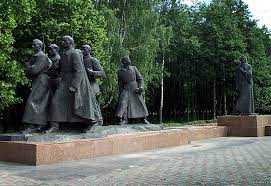 III. Минск. 3 июля 1944 г. Художник В. Волков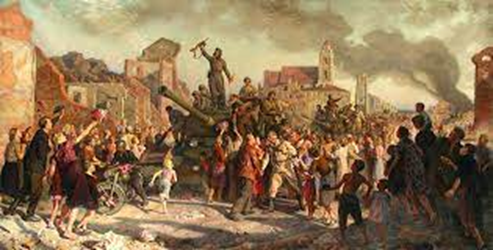 Ответы и комментарии№ОтветКомментарий122 июня 1941 года гарнизон крепости принял первые удары немецко-фашистских захватчиков и более месяца держал оборону в полном окружении. В послевоенное время (1965 год) за мужество и героизм, проявленные защитниками крепости во время ее обороны, цитадель получила почетное звание "Крепость-герой".Задание проверяет умения:1)определять источник информации, где содержится искомая информация. В данном случае – это источник 1 (Из Речи Первого секретаря ЦК Компартии Белоруссии П.М. Машерова на торжественном открытии мемориального комплекса «Брестская крепость-герой». 25 сентября 1971 г.);2)находить и извлекать информацию2Анастасия Куприянова из Жодино послала на фронт 5 своих сыновей. Они все погибли. Младший из них, Пётр, повторил подвиг А. Матросова при ликвидации окружённой группировки врага на территории Латвии. В образе А. Куприяновой воплощены чувства всех матерей, которые благословили сыновей на подвиг во имя Родины.Задание проверяет умения:1)актуализировать и применять полученные знания (источник 2)2)задание направлено на выявление степени сформированности исторической памяти учащихся33 июля 1944 года город Минск был освобождён от немецко-фашистских захватчиков. Задание проверяет умения:1)актуализировать и применять полученные знания (источник 3)4Мы не имеем права забывать тех, кто дал нам возможность жить. Нет в Беларуси такого уголка, который не стал бы местом свершения народного подвига. И нет места, где бы не чтили этот подвиг. Обелиски и памятники, мемориальные комплексы, Курганы Славы. Их в Беларуси 6 тысяч.1)Задание направлено на выявление степени сформированности исторической памяти учащихся.